Glenny’s very own - Squirrel TrailThis activity is a chance for you to explore Glenny and have a lot of fun finding the Squirrel signs around the site. You will need for each individual / group you are sending out on the courseCopies of the MapList of points2 x Pencils to record findsClipboard is handyThere are 26 numbered signs (1-26) - with letters A to Z on them placed within the site for you to find and make a note of the letter. To undertake this activity there are various ways you can run it, With the MAPA - Give the Young People a copy of the Map with the signs position marked, in red, and numbers and they are ready to go…..B - Give the Young People a copy of the MAP with just the signs position marked, in red, and they have to number themC- Give the Young People a copy of the MAP with just the signs position marked, in red, and in advance you have added the numbers to the signs position dots you wish them to go to.D - Give the Young People a blank copy of the MAP and they have to mark the positions and also number themPlease note you will need to print a master map per couple of groups for the YP to copy from. Don’t forget to collect the master map before they go sign hunting!!3 suggestions below on how to then run the evening….1 - Explore and just collect the letters - set a target of say 10 letters in 40 minutes…..2 - Similar to one, although this time collect all the letters and use them to complete the anagram …. You can either use our examples or make up you own.3 - As you will see in the sheets each letter has a value against them. Set a number and the young people go to the point make a note of the letter and then they get the points…. You could do this a couple of ways - Points collected when added together must equal a specific number.Points when collected must be greater thanWe have the answer details for the course, although this is not published on the website. To request the answer sheet please complete the simple form hereRisk Assessment - We have a draft to assist you in completing your assessment. This can be reviewed at https://glennywood.org.uk/home/safety/risk-factsheets  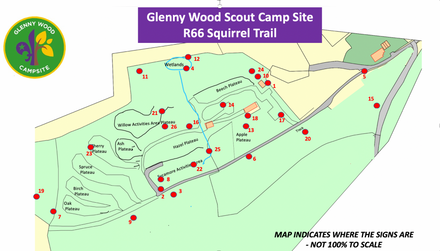 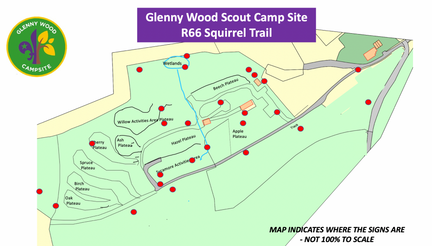 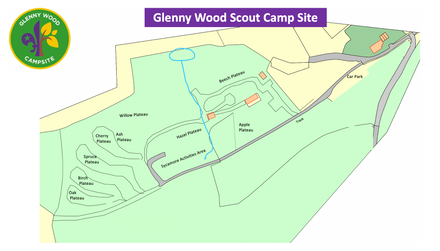 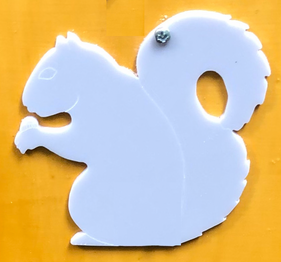 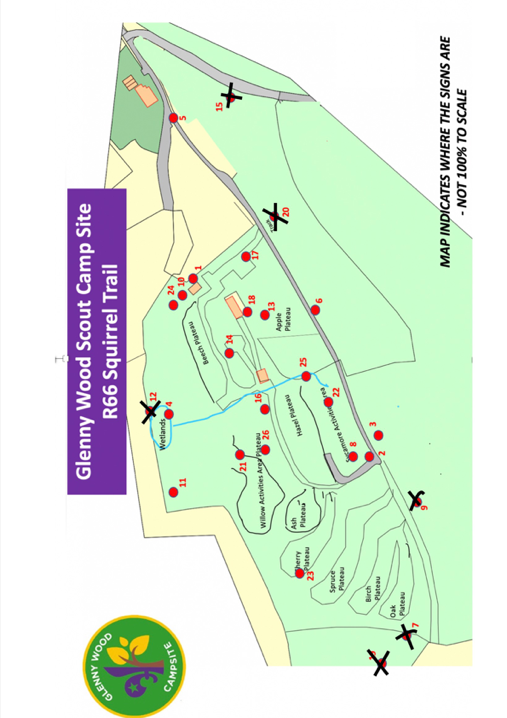 